Temat: Świąteczny stół
„Stół wielkanocny” – opisywanie zdjęć stołów nakrytych na różne okoliczności, poszerzanie słownika, podawanie dziecku nazw potraw widocznych na wielkanocnym stole, analiza słuchowa, czytanieglobalne. Rodzic pokazuje  zdjęcia różnych stołów nakrytych do śniadania i obiadu. Dziecko podaje nazwypotraw widocznych na zdjęciach. Ma za zadanie wybrać ten stół, który jest nakryty do śniadania wielkanocnego. Dziecko  opisują produkty 
ze stołu wielkanocnego. Podają nazwy niektórych z nich,naklejając w ich miejsca wyrazy do czytania globalnego: babka, mazurek, jajka, biała kiełbasa, szynka.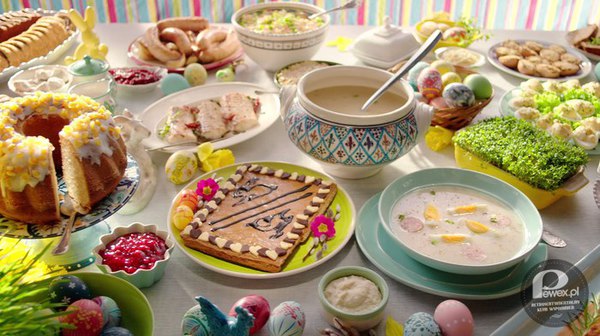 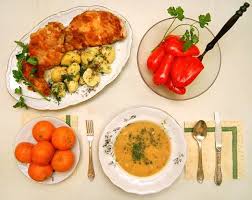 Rodzic wprowadza wyrazy do czytania globalnego:BABKAMAZUREKJAJKABIAŁA KIEŁBASASZYNKAII  Praca z wierszem  Ewy Skarżyńskiej Wielkanocny stół – Rodzic czyta dzieciom wiersz i zadaje pytania:Po co ludzie spotykają się przy świątecznym stole? Czy dzielą się w Wielkanoc opłatkiem? 
Jak spędzają te święta? 
Wielkanocny stół 
Ewa SkarżyńskaNasz stół wielkanocnyhaftowany w kwiaty.W borówkowej zielenilisteczków skrzydlatych,lukrowana babarozpycha się na nim,a przy babie –mazurek w owoce przybrany.Palmy pachną jak łąkaw samym środku lata.Siada mama przy stole,A przy mamie tata.I my.Wiosna na naszza firanek zerka,a pstrokate pisankichcą tańczyć oberka.Wpuśćmy wiosnę,Niech słońcemzabłyśnie nad stołemw wielkanocne świętowaniejak wiosna wesołe!III. Wykonanie stroików na stół wielkanocny – praca plastyczna. Dzieci wykonują stroiki na stół wielkanocny. Ponacinaną zieloną krepinę przyklejają na rolki od papieru toaletowego. Do środkawstawiają tulipany i narcyzy wykonane z krepiny i drucików.IV. „Wielkanocne kwiaty”- rozpoznawanie i podawanie nazw wiosennych kwiatów. Rodzic zadaje dzieciompytania: Co oprócz potraw może się znaleźć na świątecznym stole? Jakie kwiaty kojarzą się dzieciom z Wielkanocą? Rodzic pokazuje dzieciom zdjęcia hiacyntów, gwiazdy betlejemskiej (poinsencji),krokusa, tulipanów, chryzantem, maków, narcyzów, forsycji. Dzieci wybierają spośród nich kwiatykojarzące się z Wielkanocą i mówią, z czym im się kojarzą pozostałe kwiaty.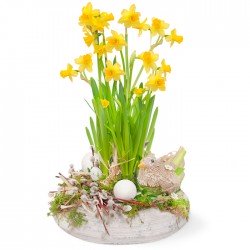 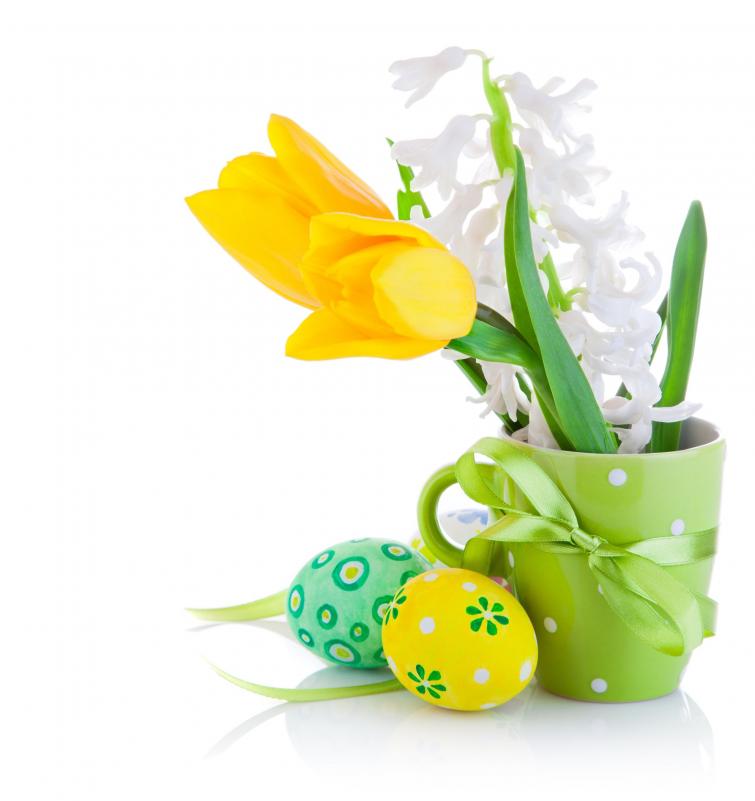 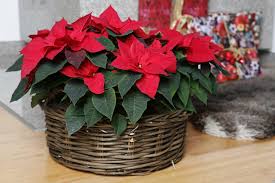 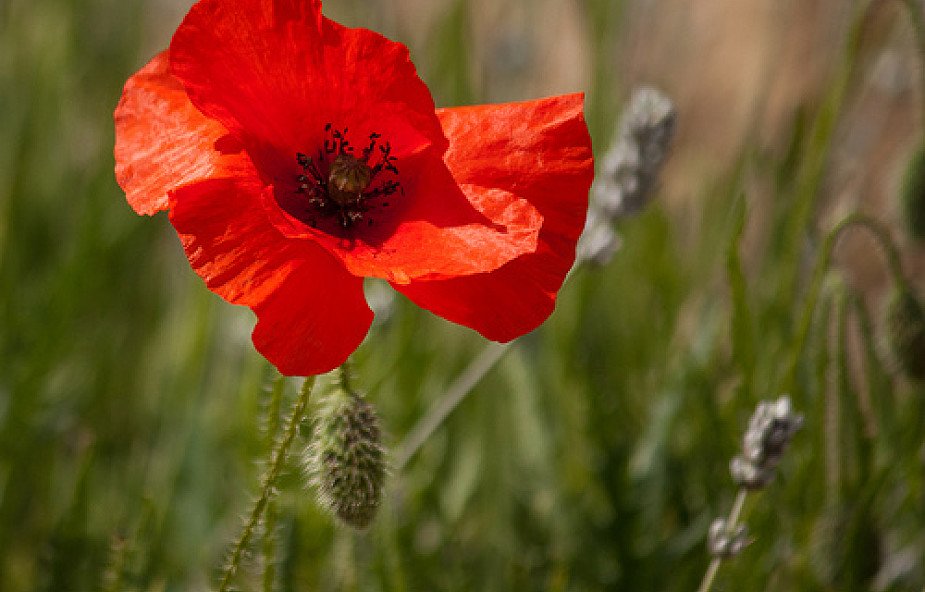 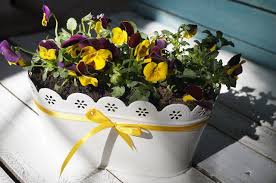 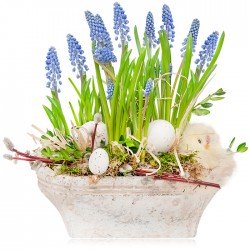 „Wielkanocne jajka” – zabawa orientacyjno-porządkowa. Rodzic rozkłada na dywanie kolorowe szarfy symbolizujące jajka. 
Gdy muzyka gra, dzieci poruszają się pomiędzy szarfami. Kiedy muzykaustaje, każde dziecko wskakuje do szarfy. Zgodnie z poleceniami rodzic przy następnym zatrzymaniumuzyki dziecko staje przed pisanką, za pisanką, z prawej, z lewej strony pisanki, 
w pisance. 
 Źródła:,,Plac zabaw" - przewodnik metodyczny, pięciolatek, cz.3 - Autorzy: Aleksandra Szyller i Paulina Sowa, wydawnictwo WSiP.
-zdjęcia wzięte z PixabayŻYCZYMY MIŁEJ ZABAWY!